ЗАКОНУЛЬЯНОВСКОЙ ОБЛАСТИО ПРАВОВОМ РЕГУЛИРОВАНИИ ОТДЕЛЬНЫХ ВОПРОСОВ В СФЕРЕОСУЩЕСТВЛЕНИЯ НА ТЕРРИТОРИИ УЛЬЯНОВСКОЙ ОБЛАСТИБЛАГОТВОРИТЕЛЬНОЙ И ДОБРОВОЛЬЧЕСКОЙ(ВОЛОНТЕРСКОЙ) ДЕЯТЕЛЬНОСТИПринятЗаконодательным СобраниемУльяновской области3 октября 2008 годаСтатья 1. Предмет правового регулирования настоящего Закона(в ред. Закона Ульяновской области от 02.11.2020 N 125-ЗО)Настоящий Закон в случаях и в пределах, установленных Федеральным законом от 11 августа 1995 года N 135-ФЗ "О благотворительной деятельности и добровольчестве (волонтерстве)" (далее - Федеральный закон "О благотворительной деятельности и добровольчестве (волонтерстве)") и иными нормативными правовыми актами Российской Федерации, регулирует отношения, связанные с осуществлением на территории Ульяновской области благотворительной и добровольческой (волонтерской) деятельности, в том числе определяет принципы и формы государственной поддержки благотворительной и добровольческой (волонтерской) деятельности в Ульяновской области.Статья 2. Основные понятия, используемые в настоящем ЗаконеВ целях настоящего Закона используются следующие основные понятия:1) государственная поддержка благотворительной и добровольческой (волонтерской) деятельности (далее - государственная поддержка) - совокупность принимаемых в соответствии с законодательством органами государственной власти Ульяновской области (далее также - органы государственной власти) мер в целях создания и обеспечения правовых, экономических, информационных и организационных условий, гарантий и стимулов развития благотворительной и добровольческой (волонтерской) деятельности в Ульяновской области;(в ред. Законов Ульяновской области от 24.12.2012 N 220-ЗО, от 26.03.2018 N 18-ЗО, от 02.11.2020 N 125-ЗО)2) областной реестр благотворителей Ульяновской области (далее - Реестр) - единая база данных, содержащая сведения о благотворителях, получивших статус благотворителя Ульяновской области.Статья 2.1. Полномочия Губернатора Ульяновской области в сфере добровольчества (волонтерства)(введена Законом Ульяновской области от 02.11.2020 N 125-ЗО)К полномочиям Губернатора Ульяновской области в сфере добровольчества (волонтерства) относятся:1) утратил силу. - Закон Ульяновской области от 06.06.2023 N 63-ЗО;2) формирование координационных и совещательных органов в сфере добровольчества (волонтерства), создаваемых при Губернаторе Ульяновской области.(в ред. Закона Ульяновской области от 06.06.2023 N 63-ЗО)Статья 2.2. Полномочия Правительства Ульяновской области в сфере добровольчества (волонтерства)(введена Законом Ульяновской области от 02.11.2020 N 125-ЗО)К полномочиям Правительства Ульяновской области в сфере добровольчества (волонтерства) относятся:1) участие в реализации государственной политики в сфере добровольчества (волонтерства);2) обеспечение разработки и реализации государственных программ Ульяновской области, содержащих мероприятия, направленные на поддержку добровольчества (волонтерства), с учетом национальных и региональных социально-экономических, экологических, культурных и других особенностей;3) утверждение порядка взаимодействия исполнительных органов Ульяновской области, подведомственных им государственных учреждений с организаторами добровольческой (волонтерской) деятельности, добровольческими (волонтерскими) организациями;(в ред. Закона Ульяновской области от 06.06.2023 N 63-ЗО)4) определение исполнительного органа Ульяновской области, осуществляющего государственное управление в сфере добровольчества (волонтерства);(в ред. Закона Ульяновской области от 06.06.2023 N 63-ЗО)5) формирование координационных и совещательных органов в сфере добровольчества (волонтерства), создаваемых при Правительстве Ульяновской области.(п. 5 введен Законом Ульяновской области от 06.06.2023 N 63-ЗО)Статья 2.3. Полномочия исполнительного органа Ульяновской области, осуществляющего государственное управление в сфере добровольчества (волонтерства)(в ред. Закона Ульяновской области от 06.06.2023 N 63-ЗО)(введена Законом Ульяновской области от 02.11.2020 N 125-ЗО)К полномочиям исполнительного органа Ульяновской области, осуществляющего государственное управление в сфере добровольчества (волонтерства), относятся:(в ред. Закона Ульяновской области от 06.06.2023 N 63-ЗО)1) участие в реализации государственной политики в сфере добровольчества (волонтерства);2) разработка и реализация государственных программ Ульяновской области, содержащих мероприятия, направленные на поддержку добровольчества (волонтерства), с учетом национальных и региональных социально-экономических, экологических, культурных и других особенностей;3) оказание на территории Ульяновской области поддержки организаторам добровольческой (волонтерской) деятельности, добровольческим (волонтерским) организациям, в том числе в их взаимодействии с государственными и муниципальными учреждениями и иными организациями, социально ориентированным некоммерческим организациям, государственным и муниципальным учреждениям, обеспечивающим оказание организационной, информационной, методической и иной поддержки добровольцам (волонтерам), организаторам добровольческой (волонтерской) деятельности и добровольческим (волонтерским) организациям;4) популяризация добровольческой (волонтерской) деятельности на территории Ульяновской области;5) методическое обеспечение органов местного самоуправления муниципальных образований Ульяновской области и содействие им в разработке и реализации мер по развитию добровольчества (волонтерства) на территориях муниципальных образований Ульяновской области;6) поддержка муниципальных программ муниципальных образований Ульяновской области (подпрограмм таких муниципальных программ), содержащих мероприятия, направленные на поддержку добровольчества (волонтерства);7) формирование создаваемых при нем координационных и совещательных органов в сфере добровольчества (волонтерства).(п. 7 введен Законом Ульяновской области от 06.06.2023 N 63-ЗО)Статья 3. Основные принципы государственной поддержкиРеализация государственной поддержки осуществляется на основе принципов:1) признания социальной значимости благотворительной и добровольческой (волонтерской) деятельности;(в ред. Закона Ульяновской области от 26.03.2018 N 18-ЗО)2) сотрудничества органов государственной власти и благотворителей, добровольцев (волонтеров).(в ред. Закона Ульяновской области от 26.03.2018 N 18-ЗО)Статья 4. Формы государственной поддержки(в ред. Закона Ульяновской области от 24.12.2012 N 220-ЗО)1. Государственная поддержка организаций и граждан, осуществляющих благотворительную и добровольческую (волонтерскую) деятельность, реализуется органами государственной власти в следующих формах:(в ред. Закона Ульяновской области от 26.03.2018 N 18-ЗО)1) оказание правового, информационного и организационного содействия в проведении конференций, семинаров, симпозиумов, форумов и иных подобных мероприятий, направленных на развитие благотворительной и добровольческой (волонтерской) деятельности в Ульяновской области;(в ред. Закона Ульяновской области от 26.03.2018 N 18-ЗО)2) оказание содействия в распространении информации о благотворительной и добровольческой (волонтерской) деятельности, формировании позитивного общественного мнения о такой деятельности, в том числе посредством размещения соответствующей информации на официальном сайте Губернатора и Правительства Ульяновской области в информационно-телекоммуникационной сети Интернет;(в ред. Закона Ульяновской области от 26.03.2018 N 18-ЗО)3) оказание поддержки социально значимых гражданских инициатив и проектов благотворителей и добровольцев (волонтеров), в том числе поддержки в реализации таких проектов;(в ред. Закона Ульяновской области от 26.03.2018 N 18-ЗО)4) оказание консультационного содействия в сфере организации и осуществления благотворительной и добровольческой (волонтерской) деятельности, включая проведение по указанным вопросам "горячих линий" и предоставление по ним консультаций в устной или письменной форме;(в ред. Закона Ульяновской области от 26.03.2018 N 18-ЗО)5) поощрение лиц, осуществляющих благотворительную деятельность в Ульяновской области, в соответствии со статьей 5 настоящего Закона и иными нормативными правовыми актами Ульяновской области;(в ред. Закона Ульяновской области от 25.12.2017 N 178-ЗО)6) в иных формах в соответствии с законодательством Российской Федерации.(п. 6 введен Законом Ульяновской области от 02.11.2020 N 125-ЗО)2. Органы государственной власти осуществляют государственную поддержку благотворительной и добровольческой (волонтерской) деятельности и в иных формах, предусмотренных Законом Ульяновской области от 9 июля 2007 года N 93-ЗО "О взаимодействии органов государственной власти Ульяновской области с негосударственными некоммерческими организациями" и другими нормативными правовыми актами Ульяновской области.(в ред. Законов Ульяновской области от 26.03.2018 N 18-ЗО, от 02.11.2020 N 125-ЗО)Статья 5. Статус благотворителя Ульяновской области1. Благотворители, внесшие в течение истекшего календарного года особый вклад в достижение на территории Ульяновской области целей благотворительной деятельности, указанных в статье 2 Федерального закона "О благотворительной деятельности и добровольчестве (волонтерстве)", могут получить статус благотворителя Ульяновской области (далее - Статус).(в ред. Законов Ульяновской области от 26.03.2018 N 18-ЗО, от 02.11.2020 N 125-ЗО)2. Статус является формой поощрения благотворителей и признания общественной значимости их благотворительной деятельности. Статус присваивается Губернатором Ульяновской области по представлению Совета Ульяновской области по вопросам благотворительности, духовности и милосердия (далее также - Совет).(в ред. Законов Ульяновской области от 06.11.2014 N 183-ЗО, от 25.12.2017 N 178-ЗО)Порядок присвоения Статуса утверждается Губернатором Ульяновской области.(в ред. Законов Ульяновской области от 06.11.2014 N 183-ЗО, от 25.12.2017 N 178-ЗО)3. Наличие у благотворителя Статуса удостоверяется свидетельством благотворителя Ульяновской области (далее - Свидетельство).Статья 6. Свидетельство1. Форма Свидетельства, порядок его выдачи и аннулирования утверждаются Губернатором Ульяновской области.(в ред. Законов Ульяновской области от 06.11.2014 N 183-ЗО, от 25.12.2017 N 178-ЗО)2. Сведения о выдаче и аннулировании Свидетельства подлежат официальному опубликованию Правительством Ульяновской области.3. Учет благотворителей, получивших Свидетельство, осуществляется путем внесения сведений о них в Реестр.Статья 7. Реестр1. Включенные в Реестр сведения открыты для всеобщего ознакомления.2. Порядок ведения и форма Реестра утверждаются Советом.(в ред. Закона Ульяновской области от 06.11.2014 N 183-ЗО)Статья 8. Совет(в ред. Закона Ульяновской области от 06.11.2014 N 183-ЗО)1. В Ульяновской области в целях содействия развитию благотворительной деятельности, духовности и милосердия создается Совет Ульяновской области по вопросам благотворительности, духовности и милосердия, порядок формирования и деятельности которого определяется Правительством Ульяновской области.(часть 1 в ред. Закона Ульяновской области от 06.11.2014 N 183-ЗО)2. Утратила силу. - Закон Ульяновской области от 06.11.2014 N 183-ЗО.3. К компетенции Совета относятся:(в ред. Закона Ульяновской области от 06.11.2014 N 183-ЗО)1) содействие развитию благотворительной деятельности, духовности и милосердия в Ульяновской области;(в ред. Закона Ульяновской области от 06.11.2014 N 183-ЗО)2) содействие благотворителям, добровольцам (волонтерам) в форме информационной, консультационной, организационной поддержки;(в ред. Закона Ульяновской области от 26.03.2018 N 18-ЗО)3) утратил силу. - Закон Ульяновской области от 25.12.2017 N 178-ЗО;4) проведение конференций, семинаров, "круглых столов", симпозиумов, форумов и иных мероприятий, направленных на развитие благотворительной деятельности, духовности и милосердия в Ульяновской области;(в ред. Закона Ульяновской области от 06.11.2014 N 183-ЗО)5) формирование позитивного общественного мнения о благотворительной деятельности;6) ведение Реестра;7) сбор сведений об использовании благотворительных пожертвований не в соответствии с указанным жертвователем назначением либо изменении этого назначения с нарушением установленных правил;7.1) выявление в границах территории Ульяновской области граждан, нуждающихся в получении благотворительной помощи;(п. 7.1 введен Законом Ульяновской области от 25.12.2017 N 178-ЗО)7.2) внесение Губернатору Ульяновской области представлений о присвоении Статуса;(п. 7.2 введен Законом Ульяновской области от 25.12.2017 N 178-ЗО)7.3) участие в подготовке органами государственной власти проектов законов и иных нормативных правовых актов Ульяновской области в сфере благотворительной деятельности в форме, определяемой органами государственной власти;(п. 7.3 введен Законом Ульяновской области от 25.12.2017 N 178-ЗО)8) осуществление иных функций в соответствии с настоящим Законом и соответствующим нормативным правовым актом Правительства Ульяновской области.(в ред. Закона Ульяновской области от 06.11.2014 N 183-ЗО)ГубернаторУльяновской областиС.И.МОРОЗОВУльяновск8 октября 2008 годаN 151-ЗО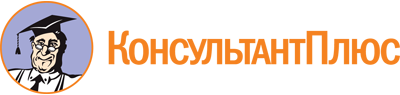 Закон Ульяновской области от 08.10.2008 N 151-ЗО
(ред. от 06.06.2023)
"О правовом регулировании отдельных вопросов в сфере осуществления на территории Ульяновской области благотворительной и добровольческой (волонтерской) деятельности"
(принят ЗС Ульяновской области 03.10.2008)Документ предоставлен КонсультантПлюс

www.consultant.ru

Дата сохранения: 05.11.2023
 8 октября 2008 годаN 151-ЗОСписок изменяющих документов(в ред. Законов Ульяновской областиот 24.12.2012 N 220-ЗО, от 06.11.2014 N 183-ЗО, от 25.12.2017 N 178-ЗО,от 26.03.2018 N 18-ЗО, от 02.11.2020 N 125-ЗО, от 06.06.2023 N 63-ЗО)